FORMULARZ ZGŁOSZENIOWY 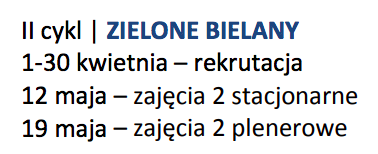 Przyjmuję do wiadomości i akceptuję fakt, że cykl zajęć składa się z dwóch spotkań, z których pierwsze odbywa się w formie zajęć stacjonarnych organizowanych 
w SP 293 i trwa 2 godziny lekcyjne a drugie w formie zajęć plenerowych i trwa 
4 godziny lekcyjne.Akceptuję regulamin projektu (www.sp293.edupage.pl) .Wyrażam zgodę na przetwarzanie danych osobowych zawartych w niniejszym formularzu tylko na potrzeby realizacji projektu oraz sprawowania opieki 
nad dzieckiem. Dane osobowe będą przetwarzane w celu realizacji projektu, zgodnie z ustawą o ochronie danych osobowych z dnia 29 sierpnia 1997 roku (Dz. U. 2002, nr 101, poz. 926).Wyrażam zgodę na robienie zdjęć i nagrań podczas zajęć oraz umieszczania ich 
na stronie internetowej Projektu (www.mlodzibielanczycy.waw.pl) 
oraz w materiałach tworzonych w ramach Projektu. ……………………………………………………….DATA I PODPIS RODZICA/OPIEKUNAUczestnik(imię i nazwisko)Rok urodzenia i numer klasy szkolnej(np. 2006, klasa V)Szkoła (np. SP 293)Mail kontaktowy (będzie służył do korespondencji 
związanej z organizacją zajęć)